Mrs. Roten’s Weekly Newsletter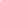 August 22-26, 2022IMPORTANT INFORMATION AND REMINDERS*Please check the yellow folder inside the LION binder each night.*Please initial or sign the behavior sheet each night.  It is in your child’s binder.*Do not send money to school that is NOT in a labeled envelope or Ziploc bag. I need your child’s name and what the money is for, written on the outside. I will not allow children to turn in money that is not sent in a labeled envelope or Ziploc bag.*Sign up for Class Dojo if you have not already done so.  I will communicate through Class DOJO. Behavior will be kept up with in your child’s binder on the behavior sheet, not in Class DOJO.*Do not send transportation changes or excuses for absences in Class DOJO.  Those must be handwritten notes.IMPORTANT DATES:*September 5th: Labor Day Holiday (no school)THIS WEEK IN:READING/LANGUAGE ARTS:*Kindergarten Review*If I sent home a Ziploc bag with sight word cards with your child, please practice having your child read those cards nightly.  I will take a grade on that this Friday.*Please have your child also practice reading the word lists in the binder that says “Kindergarten High Frequency Words” and “First Grade High Frequency Words”.MATH:Number Sense (number recognition, one to one correspondence, counting with manipulatives, tally marks, using ten frames)We will have our Unit 1 Math Test next week. I will let you know the exact date.SCIENCE AND SOCIAL STUDIES:We will finish our ALL ABOUT ME unit this week.The World Around Me – Community, Rules and LawsTESTS:NO TESTS THIS WEEK